BILAN DU PROJET D’ÉCOLE 2013-2017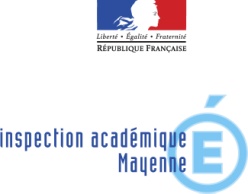 Ce document s'appuie sur les fiches-actions du projet d'école et sur les bilans intermédiaires effectués.Il est à conserver dans l’école et sera présenté en conseil d’école.Légende atteinte des objectifs  NA Objectif Non Atteint   PA Objectif Partiellement Atteint  A Objectif Atteint  A+ Objectif dépasséIntitulé de l’action Réalisations effectivesObstacles rencontrées Ajustements opérés Réussites observées      Atteinte des          objectifs     Efficacité des           actions Réussites observées      Atteinte des          objectifs     Efficacité des           actions Réussites observées      Atteinte des          objectifs     Efficacité des           actions Réussites observées      Atteinte des          objectifs     Efficacité des           actions Indicateurs de réussite  Critère d’évaluation ou observables  sur lesquels l’équipe enseignante s’appuie pour faire ce constatEn italique : commentaires.NAPAAA+Axe pédagogique      Action 1 1 Je lis,Axe pédagogique     Action 22 je comprends,Axe pédagogique     Action 33 je construis mon lexique, Axe pédagogique     Action 44 j’écris,Axe2 action 1 axe éducatif et culturelouverture sur le monde extérieurA la bibliothèqueFréquenter semestriellement  la future médiathèque communautaireFréquenter mensuellement la bibliothèque communaleParticiper aux animations des bibliothèques (Bull’gomme, festival de la BD…)Ecouter des histoires lues par les bénévoles et les enseignantsDemander l’intervention de conteurs A l’écoleCompléter la bibliothèque de classeAcheter régulièrement des séries de livres jeunesses Abonner les classes à une revue qui sera attendue avec impatience Différencier les approches : écouter sans support, écouter avec support, regarder sans écouter…Lire aux autres (les plus grands aux plus petits…)Participer à des opérations telles que le rallye lecture, presse à l’école…Avec les parentsFaire comprendre aux parents l’importance du partage de la lecture à la maison qui doit être un moment relationnel privilégié.Leur donner des pistes (recettes de cuisine…), ne pas déstabiliser ou culpabiliser mais au contraire rassurer et accompagner  les parents.Avec les associationsContinuer à intégrer dans l’école l’association « Lire et faire lire »Développer dans le cadre des TAP des ateliers « théâtre, corps et voix… »Diversifier les lectures pour trouver  « les terrains d’intérêts »  de tous les enfantsDiversifier les supports (romans, passage, documentaires, exercices spécifiques…)Utiliser des outils d’évaluations formatives (Alain Bentolila, Bruno Germain et Jean Mesnager)Disposer d’outils simples et efficaces pour accompagner les enfants en difficultéBénéficier du temps de l’EVS pour mieux encadrer ces mêmes enfantsMettre en place des ateliers d’autonomie pour dégager du temps dans la pratique de sa classe et aider ainsi certains enfantsDans le cadre des APC, travailler particulièrement sur les consignes et leur mise en placeDans le cadre des TAP, suivre l’actualité sur internet (jeux olympiques, coupe du monde de foot, Vendée Globe…)Mise en place de boîtes à mots transmissibles de classe en classe (notamment  pour  le    cycle 1)Activités de réinvestissement courtes et régulières (ritualisées) : jeu de lotos, de Kim, de devinettes…Mise en place d’un support (cahier, informatique…) reprenant le vocabulaire abordé en classe afin de créer du lien entre l’école et la famille.Trier et catégoriser les motsMultiplier les supports en utilisant  le livre, l’image, l’affiche, le vidéo projecteur… pour que l’enfant s’exprime sur un thèmeEssayer de résumer un texte, une histoire, une situation déjà vécus (raconter et synthétiser).Leçon de lecture orale pour expliquer le vocabulaire dans des situations, utiliser le dictionnaire…S’approprier le vocabulaire appris dans des textes courts (phrases du jour, affiches…), longs (résumés, récits…) L’écrit est un outil de communicationEcrire à la commune, une association, aux parents pour remercier, pour visiter, pour interviewer …Dans le cadre des TAP : abonder le site communal dans la rubrique école, mercredis loisirs, petites vacances.L’écrit est un outil de conservationLaisser une trace d’expériences, visites, classe découverte…L’écrit est un outil d’expressionCréer des affiches (ex : économies d’énergie), des panneaux de signalisation (faire ralentir)Réaliser des poésies « à la manière de », écrire une histoire, faire un exposé…L’écrit est une matière scolaireEcrire s’apprend : faire une lettre, une recette, un dialogue, un récit, un conte…..Je lis, je comprends et j’écris !Effectuer  des sorties : théâtre, cinéma, spectacles, expositions diversesParticiper à des projets culturels :Avec Jérôme Doittée (dumiste) Atelier théâtreProjet danse à l’écoleMontage photographique Création d’un livreSe déplacer dans les bibliothèquesParticiper à des classes découvertesParticipant à des rencontres sportives avec d’autres écolesParticipant à des sorties découvertes Découverte d’une ferme pédagogiqueDécouverte d’un parc animalierXNAXNAXNAXXXNANANAXPAXPAXXXXXPAPAXPAPAXXXXXXXAXXXXAXXAXXAXXXXXAXXXXAXXXXXA+A+A+A+A+A+XAnalyse des fiches d’emprunts de livres à la l’école et à la bibliothèque :Fréquentation régulière de l’ensemble des classes .Participation à toutes les actions proposées par la bibliothèque : Coudray est l’école de la Mayenne qui a donné le plus d’avis au prix bullgommes et ce 2 années de suite. D’autres activités en sus ont été proposées.Fluidité de la lecture à voix haute Intérêt pour  la présentation d’ouvrages à la classe.Retour  sur les différentes participations aux animations autour du livre .Abandon du défi lecture proposée par l’IA qui avait jusqu’alors été très suivi notamment en primaire.Réussite mitigée mais bonne participation à la semaine académique en maternelle (ex : soirée pyjama)Non évalué.Bon fonctionnement de ce partenariat avec lire et faire lire, intégration de ce dispositif dans le cadre de la semaine académique (soirée doudou pyjama)Comprendre les consignes orales au cycle 1 (lecture, restituer l’histoire, comprendre les consignes de classe…)Diversification par abondement des supports .Comprendre les consignes écrites dans le quotidien de la classe.Plus d’EVS !Comprendre les écrits dans toutes les disciplines littéraires, scientifiques…Evolution APC pour rentrée 2017 puisque tous les enfants de primaire y participent : prise en charge des enfants en difficulté en petits groupes.Pour les TAP, des actions communes ont été menées (ex : prévention routière avec panneau) mais n’ont pas été poursuivies…Réussir à être plus rapide par une meilleure compréhensionManque d’outils efficacesRéussir à mieux échanger grâce à une meilleure compréhensionAméliorer les résultats aux évaluations « compréhension  lecture »Comparer les évaluations CE1 et CM2 pour le même groupe d’enfantsNommer dans les jeux, les livres, les situationsComprendre les mots et répondre à des questions écritesEcrire les mots appris (dictées, expression écrite…)Améliorer mes résultats aux évaluations « vocabulaire »Correspondance (ex : Canada)Comptes rendus de sorties, classes découvertes sous forme de diaporamas.Certaines productions (photos, vidéos, compte rendu pour les parents, rubrique école dans le journal communal …) ont été mises sur le site mais cela doit passer par une personne habilitée et aucun enseignant à ce jour ne peut pour l’instant y accéder.Poursuite de l’élaboration et la création de traces, d’affiches… sur différents supports écrits ou numériques…Motivation des enfants pour le plaisir d’écrireAméliorer les résultats aux évaluations « production d’écrits »Dans le discours oral, l’enfant doit se référer à toutes les expériences qu’il a pu connaître avec l’école. Dans les écrits, l’enfant doit enrichir ses écrits grâce à toutes ces expériences.Au fur et à mesure des sorties et projets, l’enfant doit être acteur  et non plus observateur.Participation à de nombreux projets très porteurs pour les élèves avec l’intervention tout au long d’une année scolaire de professionnels (dumistes, chef de chœur, danseurs, groupes de musique…) ; partenariat local avec des associations ou structures telles que le conservatoire de Château-Gontier, Mayenne culture, tubes d’école, l’inspection académique…Plus de participation aux rassemblements sportifs (athlétisme, endurance…) gratuits .Ont  été poursuivies les opérations escalade, tir à l’arc, football, rugby… proposées sur projet avec la communauté de communes.Axe2  action 2 axe éducatif et culturelDécouvrir un univers proche de la fermeRencontre avec un agriculteur et son exploitation tournée vers le développement durableAction 1 : semer le bléLe matérielLes différents semis (bio et classique)La préparation naturelle du sol sans pesticides (richesse de la vie microbienne)Laisser la terre se reposer : des cycles de 4 ans Suivre la culture, son évolution jusqu’à sa préparationAction 2 : planter une haiePourquoi planter une haie (contre l’érosion, protéger les animaux, valoriser une culture). Découvrir différentes haies à différents stadesPlanter la haie et découvrir les différentes essences ?Evolution de la pousse des arbres dont un porte mon nom.Action 3 : Découvrir les animaux de la ferme et les prairiesQuels animaux (acquérir un lexique précis), comment vivent-ils, pourquoi les élever….Le cycle de vie animale (la chaîne alimentaire…)Comment s’intègre l’animal dans la ferme Action 4 : travail autour d’un jardin pédagogique avec les maraîchers « bio »Les différents légumes, le compost en lien avec la fermeJe plante dans des bacs à l’école, je plante dans un jardin pédagogiquePlanter et manger (lien atelier jardinage et cuisine)NANAXPAXXPAAAXXXA+A+J’enrichis mon vocabulaire sur une thématique environnementaleJe communique avec mes parents sur mes nouvelles connaissances de ce mondeJ’écris des résumés et des textes sur mes découvertesTravail engagé avec l’agriculteur (essentiellement  les classes de CE2 / CM1 ET CM1/CM2) lors des 2 premières années mais non poursuivi les 2 dernières années.Lieu peu adapté et pas assez diversifié en terme d’activités pour  l’accueil des classes .Travail sur les déchets avec la commune et dans le cadre de la cantine pour la classe de CE2 /CM1 sur 2 ans .Réalisations de bacs à l’école maternelle en partenariat avec la commune et les maraîchers bio du local.